Flemington Borough Police Explorer  Immediate Parent Pick Up Form – IPPUThe undersigned parent/guardian of _______________________, who is a member of the Flemington Borough Police Explorer Program Post #49 and currently eligible and participating in the Flemington Borough Police Explorer Program, understand that the duties and responsibilities of the officer(s) include to provide safety and service to the Borough of Flemington and others and that, at times an immediate police response is needed to deal with a situation.  I agree and give permission for the officer(s) supervising my son/daughter during the event and/or meeting, to drop my son/daughter off at the nearest place they deem safe in their sole discretion to wait for my immediate pick up.  I also agree and understand that there shall be no liability for the safety of my son/daughter while waiting for my arrival unattended as set forth in the Hold-Harmless and Release Agreement that I also have signed and that is incorporated into and fully applicable to this Pick-Up Agreement.  I understand and acknowledge that this emergency situation may occur and I therefore will keep myself free for an immediate pick up of my son/daughter during his/her scheduled meeting and/or events.  ___________________________________________	Explorer Name						___________________________________________	_________________________Explorer Signature						Date___________________________________________	Parent/Guardian Name				___________________________________________	_________________________Parent/Guardian Signature					Date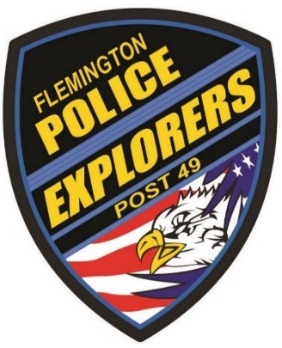 